新 书 推 荐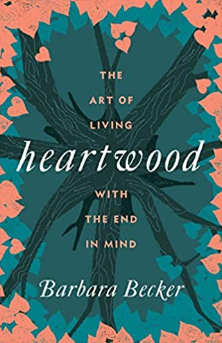 中文书名：《为爱而生》英文书名：Heartwood: The Art of Living with the End in Mind  作    者：Barbara Becker出 版 社：St. Martin代理公司：Defiore/ANA/Lauren 页    数：224页出版时间：2021年5月代理地区：中国大陆、台湾审读资料：电子稿类    型：传记回忆录 内容简介：芭芭拉·贝克尔（Barbara Becker）在她的处女作回忆录《为爱而生》中提醒我们:“当我们用爱来引领世界时，就可以做出非凡的事情。”当她孩童时期的玩伴被诊断出得了绝症时，贝克尔开始探索：凡人意味着什么。我们知道自己终有一天会死，我们还能活得更充实吗？怀着对生命价值的追求，具有多重身份的芭芭拉·贝克尔（跨宗教牧师、母亲和真理永恒探索者），讲述了生命和死亡以意想不到的方式交叉的故事。她在临终关怀医院做志愿者，热心研究人们寻找生命尽头意义的各种方式，以及如何陪伴父母度过生命最后的日子。贝克尔鼓励读者在心中带着结局去生活，并证明了坦然地去面对和迎接死亡与失去，才是使生活充实的唯一方法。就像树木的中心材质---虽然已经干枯，但是却支撑着周边的枝干----死者成为了生者的心脏。贝克尔用充满生命力的散文，帮助我们认识到，悲伤不是一个需要解决的问题，而是一个神圣的邀请----一个让我们进入更伟大事业的机会，这爱将会影响我们一生的每一天。作者简介：芭芭拉·贝克尔（Barbara Becker）是一名作家和跨信仰牧师，追求和平、灵性和日常正念，25年来一直致力于与世界各地的人权倡导者合作。她曾与联合国（United Nations）、人权第一（Human Rights First）、妇女基金会（Ms. Foundation for Women）和孟加拉国格莱珉银行银行（Grameen Bank of Bangladesh），又称乡村银行进行合作，并参加了一个由禅宗和平使者和拉科塔长老组成的代表团，前往南达科塔神圣的黑山。她和她的跨信仰家庭住在纽约市。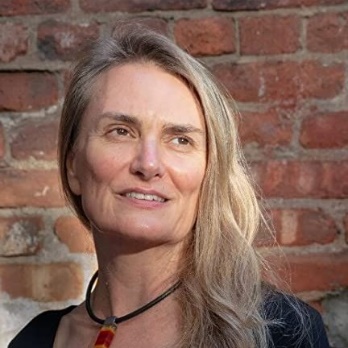 媒体评价：“在《为爱而生》中，芭芭拉·贝克尔激励我们追随自己的好奇心，进入一个既普遍又独特的世界。还有什么比这更好的呢?”----格洛丽亚·斯泰纳姆（Gloria Steinem），畅销书作家和活动家“死亡即让我们迷幻，也让我们排斥。芭芭拉·贝克尔正在写一本关于这个话题的精彩的书，她的作品将吸引每一个愿意探讨这个话题的人。对于那些从阅读中获得乐趣的人来说，芭芭拉让他们感受到了生命中某些巅峰时刻的强烈感受；对于那些通过阅读来洞悉生活中最重大问题的人，芭芭拉教给他们东西方传统的哲学；对于那些只是喜欢写作清晰、有表现力但又不夸张的人，芭芭拉也会给与他们想到体验到的感受。”----乔纳森·海特（Jonathan Haidt），《纽约时报》畅销书《娇惯的心灵》（The Coddling of the American Mind）、《正义之心》（The Righteous Mind）和《幸福假说》（The Happiness Hypothesis）的作者感谢您的阅读！请将反馈信息发至：版权负责人Email：Rights@nurnberg.com.cn安德鲁·纳伯格联合国际有限公司北京代表处北京市海淀区中关村大街甲59号中国人民大学文化大厦1705室, 邮编：100872电话：010-82504106, 传真：010-82504200公司网址：http://www.nurnberg.com.cn书目下载：http://www.nurnberg.com.cn/booklist_zh/list.aspx书讯浏览：http://www.nurnberg.com.cn/book/book.aspx视频推荐：http://www.nurnberg.com.cn/video/video.aspx豆瓣小站：http://site.douban.com/110577/新浪微博：安德鲁纳伯格公司的微博_微博 (weibo.com)微信订阅号：ANABJ2002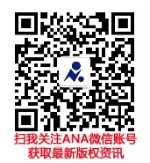 